به نام خدا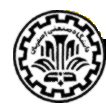 دانشگاه صنعتي اصفهاندانشکده کشاورزيپروژه کارشناسیموضوع:تاثیر احداث شهرک بهارستان بر شبکه آبیاری زاینده روداستاد مربوطه: آقای دکتر جهاگیر عابدی کوپاییتهیه کننده: مهرداد مقدسشماره دانشجویی: 8419733بهار 88مقدمه:گسترش شهرها همراه با ارتقای سطح آگاهی عمومی ، علاوه بر افزایش میزان استحصال آب از منابع سطحی و زیرزمینی ، افزایش آلودگی و تنوع آلاینده های منابع آب را نیز در پی داشته است . برداشت و تصفیه ی آب از منابع سطحی و زیرزمینی و نیز تصفیه فاضلاب تولید شده در سفره های زیرزمینی ، ضمن آلودگی آبخوان ها ، در چرخه ی طبیعی آب نیز اختلال ایجاد خواهد کرد . از سوی دیگر به دلیل امکان گسترش بیماری های متعدد ناشی از آلودگی آب به فاضلاب ، ایجاب می کند تا به منظور حفظ سلامت جوامع و پیشگیری از بروز اختلال در چرخه ی آب ، فاضلاب ها به نحو مناسب جمع آوری،تصفیه و به چرخه طبیعی آب بازگردانده شود.
تأثیرات نامطلوب زیست محیطی ناشی از دفع نادرست فاضلاب شهری و صنعتی در حدی است که امروزه اجرای طرح های فاضلاب در مناطق شهری و روستایی کشور امری ضروری و بنیادی تلقی می گردد . مهمترین اهداف از احداث سامانه های تصفیه ی فاضلاب شامل حفظ بهداشت همگانی ، حفاظت محیط زیست و جلوگیری از آلودگی منابع آب و استفاده مجدد از فاضلاب تصفیه شده در کشاورزی و صنعت می باشد .
اطلاعات شهر بهارستانشهر جدید بهارستان یکی از شهرهای تازه‌بنیاد و اقماری است که در ۲۰ کیلومتری جنوب شرقی شهر اصفهان، در مسیر جادهٔ اصفهان-شیراز و در دامنهٔ شمالی رشته‌ کوه کم‌ارتفاعی به نام لاشْتَرقرار گرفته‌است.این شهر جزو شهرهای برنامه‌ریزی‌شده‌ است که در برنامه‌ریزی‌های مربوط به اسکان و شهرسازی استان اصفهان برای جذب سرریز جمعیت شهر اصفهان درنظر گرفته‌ شده‌است. طبق پیش‌بینی‌ها این شهر در سال ۲۰۱۶ میلادی (تقریباً ۱۳۹۴ خورشیدی) با وسعت ۳٬۰۰۰ هکتار، در حدود ۳۲۰ هزار نفر جمعیت خواهد داشت. این شهر بطور متوسط حدود ۱٬۵۳۷ متر از سطح دریا بالاتر است.طرح اصلی شهر جدید بهارستان در سال ۱۳۷۲خورشیدی به تأیید رسید و ساخت آن در سال ۱۳۶۷آغاز شد. درسال ۱۳۸۴این شهر دارای شهرداری شده و جمعیت آن حدود ۶۰ هزار نفر تخمین زده شد.اجرای طرح ورودی اصلی این شهر در سال ۱۳۸۵ توسط شرکت عمران شهر جدید بهارستان و شهرداری بهارستان شروع شد.این شهر در حال حاضر از سه فاز تشکیل شده‌است که فاز یک و دو آن کامل شده و فاز سه در حال ساخت هست.موقعیت جغرافیاییشهر جدید بهارستان در بین طولهای جغرافیایی 51 درجه و 43 دقیقه و 20.5 ثانیه و 51درجه و 48 دقیقه و 2.5 ثانیه شرقی نصف النهار مبدا و در بین عرضهای